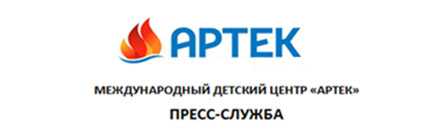 «Аристократы морей» прибыли в «Артек» 12 августа 2019 г. В Международном детском центре «Артек» открылась фотовыставка «Аристократы морей», посвященная самым известным парусникам мира. Её авторы – знаменитые фотохудожники Юрий Масляев, Александр Алякринский и Александр Кильмет, создатели творческого объединения «Морское фотографическое собрание», действительные члены Русского географического общества, члены Российского исторического общества, члены Творческого союза художников России.  «Выставка неслучайно проходит в дни 9 смены «Артековская робинзонада», посвященной 300-летию выхода в свет книги Даниэля Дэфо «Робинзон Крузо», – подчеркнул руководитель «Артека» Константин Федоренко. – Приключения, романтика моря и потрясающая красота парусников – всё это артековцы теперь смогут увидеть во Дворце Сукк-Су. Действующих парусников в мире осталось совсем немного, а в России их шесть: это барки «Седов» и «Крузенштерн», фрегаты «Паллада», «Херсонес», «Надежда» и «Мир». У нас самый большой в мире учебный парусный флот. Проникнуть в его мир еще в детстве – большая удача, а кто-то из ребят, возможно, и «заболеет» морем, глядя на эти фотографии, выберет свою будущую профессию».  «Я вообще люблю, когда строят шхуны, знаю, что это делают и в «Артеке» – это очень важно для ребят, особенно для мальчишек. Я в детстве все время читал книжки про пиратов. Когда в военкомате спросили «где хотите служить?» – я, конечно, сказал, что только на флоте. И три года отслужил на Черноморском флоте. А на наших парусниках – «Крузенштерне» и «Седове» я практически прожил три года, фотографируя эти чудесные суда во всех частях света», – рассказал Юрий Масляев. Скоро эту фотовыставку пополнят и фотографии новой, пока еще не имеющей имени, двухмачтовой гафельной шхуны, которая прибудет в «Артек» в сентябре этого года. Сейчас она строится на исторической верфи «Варяг» в Петрозаводске. А начиная с октября участники отряда «Юные корабелы» тематического партнера детского центра «Молодежной Морской Лиги» будут в течение трех смен достраивать ее, а затем торжественно спустят на воду в гавани «Артека».  На этом сотрудничество знаменитых фотографов-маринистов с «Артеком» не закончится. С ноября 2019 по декабрь 2020 года в честь 200-летия открытия Антарктиды русскими мореплавателями Фаддеем Беллинсгаузеном и Михаилом Лазаревым барк «Седов» и фрегат «Паллада» осуществят кругосветные плавания, а барк «Крузенштерн» совершит трансатлантический переход. На фрегате «Паллада» в кругосветку уйдут и артековцы-участники IV Всероссийского сбора юных моряков, проводимого «Молодежной морской лигой». Члены «Морского фотографического собрания» примут участие в проведении художественной фотосессии у берегов Антарктиды, находясь на борту фрегата «Паллада». Так что совсем скоро артековцы увидят своих товарищей в кругосветной экспедиции – на фотографиях лучших фотохудожников-маринистов мира.  Справочно: «Морское фотографическое собрание» – творческое объединение фотохудожников-маринистов (Юрий Масляев, Александр Алякринский, Александр Кильмет, Росита Руис) является единственным в мире объединением, занимающимся классической художественной фотомаринистикой. Фотокартины авторов находятся в Центральном военно-морском музее Министерства обороны РФ, АО «Объединённая судостроительная корпорация», Филиале Нахимовского военно-морского училища (Владивостокское президентское кадетское училище), УПС «Крузенштерн», УПС «Херсонес», ФГБОУ МДЦ «Артек», ФГБОУ «Океан», ФГУП «Росморпорт», на Московском подворье Спасо-Преображенского Соловецкого ставропигиального мужского монастыря, в частных коллекциях в России, Франции, Испании, Германии, США.  Пресс-служба «Артека»: +7 978 7340444 press@artek.org  Актуальные интернет-ресурсы «Артека» и «Морского фотографического собрания»:  Фотобанк http://artek.org/press-centr/foto-dlya-pressy/  Youtube-канал www.youtube.com/c/artekrussia  SM-аккаунты: 
vk.com/artekrussia  
www.facebook.com/artekrussia 
www.instagram.com/artekrussia/  www.facebook.com/marinephotographic  www.instagram.com/aristocraty_morey  